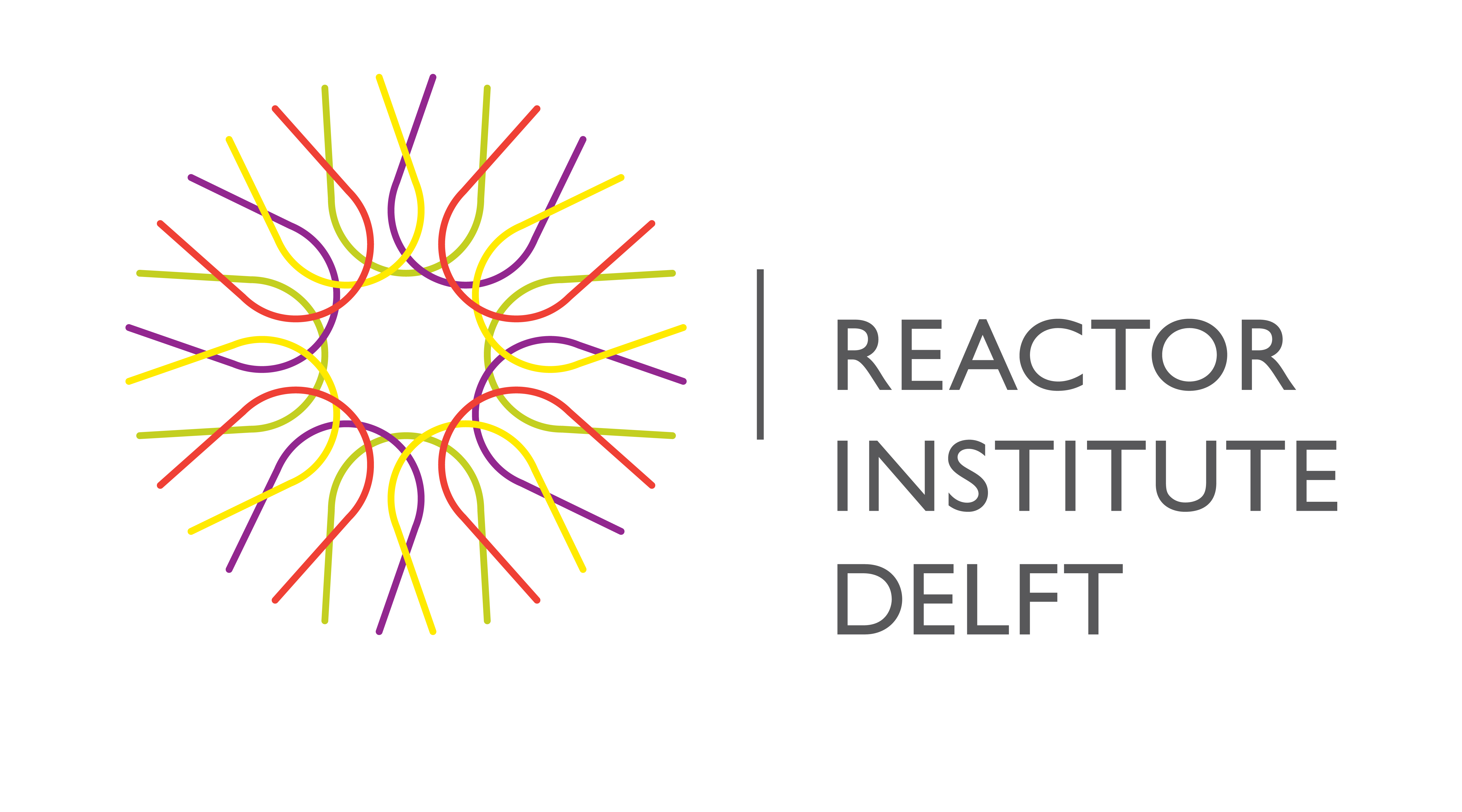 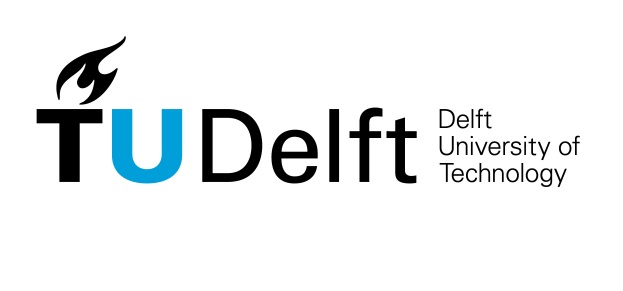 Faculteit Technische Natuurwetenschappen / Reactor Instituut DelftNationaal Centrum voor StralingsVeiligheid (NCSV)Education & Training Centre DelftOpfriscursus (nascholing) voor de Stralingsbeschermingsdeskundige op het niveau van de (Algemeen) Coördinerend DeskundigeProgramma 27 september, 3 en 10 oktober 2019  - versie: concept, 24 juli 2019DoelstellingHet doel van deze cursus is met name het opfrissen, actualiseren en op kleinere schaal uitbreiden van de kennis van Niveau-3- of -2-stralingsdeskundigen en (A)CD die hun diploma zo’n drie jaar of langer geleden hebben behaald. Voor ervaren Niveau-4B-stralingsdeskundigen biedt deze cursus een goede aansluitende uitbreiding van hun kennis.ContactgegevensVoor inhoudelijke informatie over de cursus en studiebegeleiding kunt u terecht bij de volgende docenten/stralingsbeschermingsdeskundigen:Klazien Huitema; tel. 015 – 27 84071; email: k.r.huitema@tudelft.nlDosti Dihalu; tel. 015 – 27 89412; email: d.s.dihalu@tudelft.nl Koos van Kammen; tel. 015 – 27 85703; email: j.j.vankammen@tudelft.nl Marcel Schouwenburg; tel. 015 – 27 86575; email: m.schouwenburg@tudelft.nl Voor algemene informatie, informatie betreffende uw inschrijving en financiële zaken:Management assistente NCSV – E&T Centre Delft: Monique Boon-Perquin, tel. 015 – 27 83764, email: opleid-d-ncsv-rid@tudelft.nlNB:De tijden genoemd in dit programma zijn bedoeld als richttijden.Een deelnamecertificaat kan alleen worden uitgereikt als u aan minimaal vijf van de in totaal zes dagdelen actief heeft deelgenomen.Het deelnamecertificaat zal na afloop van de cursus worden uitgereikt of per post worden verzonden naar uw correspondentieadres.DatumTijdLocatieOmschrijvingDocent(en)Vrijdag 27 september09.00 – 09.15 uurFermizaalOpening cursusAlle(dag 1, wk 39)09.15 – 09.45 uurCollege: Inwendige besmetting (basis)Marcel Schouwenburg10.00 – 10.45 uurCollege: Inwendige besmetting in de praktijk10.45 – 11.00 uurOntvangstruimteKoffie-/Theepauze11.00 – 11.45 uurCollege: Inwendige besmetting in de praktijk11.45 – 12.30 uurCollege: Natuurlijke radioactiviteitDosti Dihalu12.30 – 13.15 uurKantineLunchpauze13.15 – 14.00 uurCollege: Dosimetrie (basis)Klazien Huitema14.15 – 15.00 uurCollege: Dosimetrie (operationele grootheden)15.00 – 15.15 uurOntvangstruimteKoffie-/Theepauze15.15 – 16.00 uurCollege: Dosimetrie (operationele grootheden)Donderdag 3 oktober09.00 – 09.45 uurFermizaalCollege: Epidemiologie (basis) en risicogetallenKlazien Huitema(dag 2, wk 40)10.00 – 10.45 uurCollege: ICRP aanbevelingen en EU Basisnormen10.45 – 11.00 uurOntvangstruimteKoffie-/Theepauze11.00 – 12.30 uurCollege: Wet- en RegelgevingKlazien Huitema12.30 – 13.15 uurKantineLunchpauze13.15 – 14.00 uurWerkcollege: Vraagstukken CD-Examen mei & dec 2018Dosti Dihalu &Koos van Kammen14.15 – 15.00 uurCollege: Wet- en RegelgevingKlazien Huitema15.00 – 15.15 uurOntvangstruimteKoffie-/Theepauze15.15 – 16.30 uurCollege: Wet- en Regelgeving (aanvragen/wijzigen vergunning)DatumTijdLocatieOmschrijvingDocent(en)Donderdag 10 oktober09.00 – 09.45 uurFermizaalCollege: Inwendige besmetting in de praktijk + casusMarcel Schouwenburg(dag 3, wk 41)10.00 – 10.45 uurCollege: Inwendige besmetting in de praktijk + casusMarcel Schouwenburg10.45 – 11.00 uurOntvangstruimteKoffie-/Theepauze11.00 – 11.45 uurCollege: Dosis- en lozingsberekeningenDosti Dihalu11.45 – 12.30 uurDiscussie- en vragen12.30 – 13.15 uurKantineLunchpauze13.15 – 14.00 uurWerkcollege: Vraagstukken CD-Examen mei & dec 2018Dosti Dihalu &Koos van Kammen14.15 – 15.00 uurCollege: Dosis- en lozingsberekeningen / risicoanalyseKoos van Kammen15.00 – 15.15 uurOntvangstruimteKoffie-/Theepauze15.15 – 16.00 uur(Werk)College: Risicoanalyse16.00 – 16.30 uurEvaluatieAlle